PROJECT NAME, PROJECT NUMBER (#)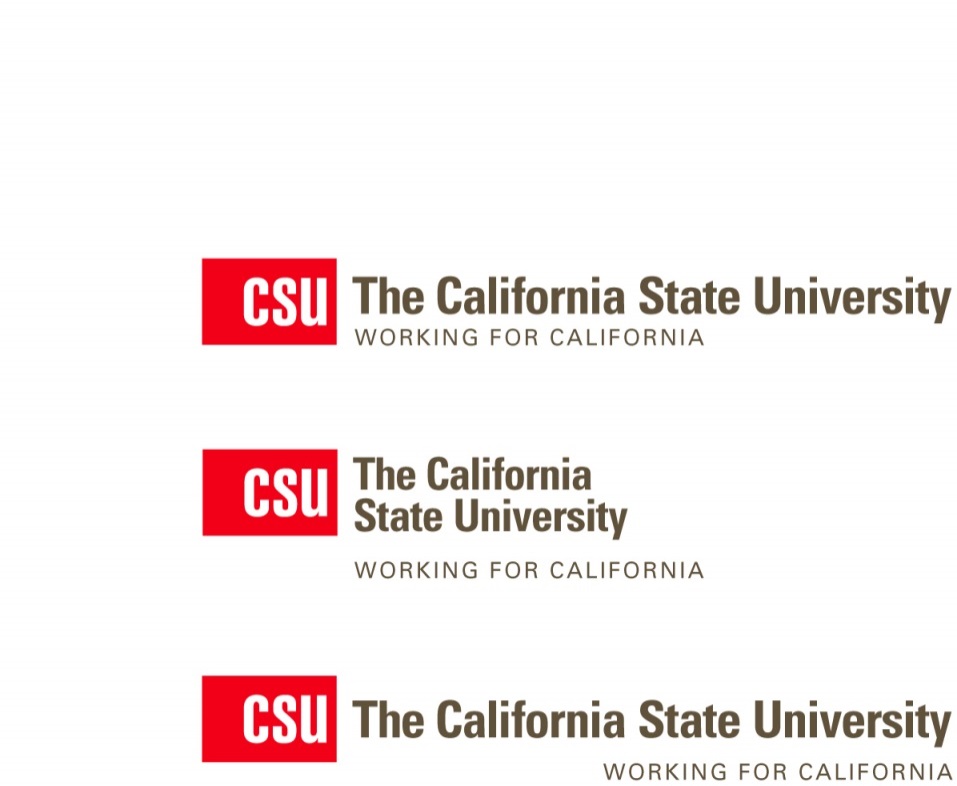 CALIFORNIA STATE UNIVERSITY, 		AddressCity, CA  ZipTo the Trustees of the California State University, on behalf of the State of California (hereinafter called the Trustees):The undersigned bidder hereby offers, in the amount stated below, to furnish all labor, materials, tools, equipment, apparatus, facilities, transportation and permits for the construction of the (project name) at California State University, 		, if this offer is accepted by the Trustees.TOTAL AMOUNT OF BASE BID:  	$	LUMP SUM		(use figures only)Bidder shall include Allowances and Lump Sum Amount for Drilled Caisson Foundations in Base Bid Lump Sum Price.The Base Bid amount is to be stated in figures only and is the total amount bid for the entire contract work including all applicable taxes.  Any alteration, erasure, or change must be clearly indicated and initialed by the bidder.  The bidder agrees that if there are any discrepancies or questions in the figures, the Trustees will use the lower figure despite the bidder’s intent.  The Trustees’ Construction Budget is 
$	(based on CPDC 2-7   . 	ACKNOWLEDGE EACH ADDENDUM RECEIVED					ALLOWANCES:1.	Describe 	$XX,XXX	 Lump Sum2.	Describe		$XX,XXX 	 Lump SumBidder has included all of the above allowances in the above Base Bid Lump Sum Price.ALTERNATIVES – BASIS OF AWARDThe lowest bid shall be the lowest total of the bid prices on the base contract (Base Bid) and those additive or deductive alternatives that, when taken in order and added to, or subtracted from the Base Bid, are less than or equal to the Trustees’ Construction Budget stated above. If Trustees award a contract, it will go to the responsible bidder who submitted the lowest bid as determined by this basis of award. The Trustees are not precluded from adding to or deducting from the contract any of the additive or deductive alternatives after they have determined the lowest responsible bidder.ADDITIVE ALTERNATIVESThe following additive alternatives are an integral part of this proposal, and to be responsive, the bidder shall quote for the Base Bid, and also for the following listed additive alternatives.Additive Alternative No. 1:  Describe:	$	Lump Sum				(use figures only)Additive Alternative No. 2:   Describe 	$	Lump Sum				(use figures only)DEDUCTIVE ALTERNATIVESThe following deductive alternatives are an integral part of this proposal, and to be responsive, the bidder shall quote for the Base Bid, and also for the following listed deductive alternatives. Deductive Alternative No. 1:Describe	$	Lump Sum				(use figures only)Deductive Alternate No. 2Describe	$	Lump Sum				(use figures only)Bidder shall state the above amounts in figures only, and these are the total amounts bid for all of the alternatives including all applicable taxes.  Any alterations, erasures, or changes must be clearly indicated and initialed by the bidder.  The bidder agrees that if there are any discrepancies or questions in the figures, the Trustees will use the lower figure despite the bidder’s intent.The Bidder shall hold the lump sum prices for all alternatives for 60 calendar days after the start date of the Notice to Proceed. The Trustees reserve their right, within 60 calendar days after the start date of the Notice to Proceed, to add into or deduct from the awarded contract amount by change order, any or all alternatives that were not previously awarded at the listed lump sum amounts, without any delay or impact to the project and with no mark-up or mark-down.(Note: The following is an example of work to be separately priced, and included in the Base Bid. Then unit prices for the work are requested in case the quantities are changed during construction.)Drilled Caisson FoundationThis lump sum amount is subject to revision by the unit price values submitted below if the required depths of the caissons are more or less than the depths indicated in the plans and specifications.Total value of completed drilled caisson foundations 
system with depths as indicated in the plans and 
specifications:	$	Lump Sum				(use figures only)Bidder shall include the above value in Base Bid Lump Sum Price specified on Page 1.UNIT PRICES OF DRILLED CAISSONSUnit prices per linear foot for furnishing drilled caissons, including materials and labor as required, as shown on drawings in accordance with Specification Section 	.A.	3 Foot Diameter Caisson, Add or Deduct 
for boring, reinforcement and concrete: 	$	per Linear Foot				(use figures only)B.	4 Foot Diameter Caisson, Add or Deduct 
for boring, reinforcement and concrete: 	$	per Linear Foot				(use figures only)The Trustees reserve the right to adjust by change order the actual quantity of each unit item utilizing the quoted add/deduct unit prices.The bid is subject to the provisions contained in the Contract General Conditions (note especially Article 2.00 et seq.) regarding instructions to bidders, and the bidder agrees that failure to comply with the conditions thereof may be the basis for rejection of this bid.The Trustees require the successful bidder to achieve three percent (3%) DVBE participation in contracting construction projects as established in the bidding documents, and this must occur prior to the bid opening. The basis of award for this contract includes alternatives, and bidder shall ensure that three percent DVBE participation is met whether or not the Trustees add or deduct alternatives from the Base Bid.  {University shall describe the DVBE incentive herein.} Bidders shall contact the Trustees’ DVBE Program Advocate at (insert phone no. and e-mail address for campus DVBE Program Advocate).The bid must be submitted on this Bid Proposal Form, completely filled out and in a sealed envelope and delivered to (location of bid opening) on the (name of campus) campus, before 2:00 p.m. on (date) or it will be disregarded.  Only bids from prequalified contractors with a current ‘(specify type)’ license will be accepted.Bidders shall enclose with this Bid Proposal Form, bidder's security in the amount equal to at least ten (10) percent of the amount of the bid (see Article 2.06-c of the Contract General Conditions).  If the bidder is awarded the contract and then fails to execute the contract, the bidder's security shall be forfeited to the Trustees.The time period for completion of the base bid of the project shall be (#) calendar days from the construction start date as stated on the Notice to Proceed.  Liquidated damages shall be $(amount) for each calendar day completion is beyond the time prescribed for the project.